Прокуратура Сергиевского района разъясняет: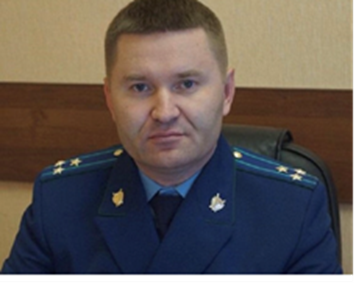 Сосед отгородил во дворе многоквартирного дома место под парковку автомобиля. Правомерно ли это?На вопрос отвечает прокурор Сергиевского района Виталий РябовЗемельный участок, на котором расположен дом, принадлежит сособственникам помещений на праве общей долевой собственности, так же как и расположенные на указанном земельном участке объекты (подробнее см. статью 36 Жилищного кодекса РФ). Соответственно жители дома могут парковать свой автомобиль во дворе многоквартирного дома на общих и равных условиях.А если владельцы автомобилей «благоустроили» земельный участок? К примеру, засыпали щебнем, положили асфальт? Если владельцы автомобилей за свой счет оборудовали площадку под парковку, засыпали ее щебнем и установили парковочные ограждения, то они не становятся после этого собственниками участка. Их действия самоуправны. Что делать в такой ситуации? Куда следует обращаться?Удаление таких ограждающих конструкций находится в компетенции жилищно-эксплуатационной компании. Вы можете написать жалобу на имя руководителя такой организации и отправить заказным письмом с уведомлением о вручении лично. 11.03.2020